NATIONAL ASSEMBLY QUESTION FOR WRITTEN REPLYQUESTION NUMBER: 76.       DATE OF PUBLICATION:  11 February 2016Mr T J Brauteseth (DA) to ask the Minister of Communications:Whether she has entered into a performance agreement with the President, Mr Jacob G Zuma, with regard to the implementation of the Medium-Term Strategic Framework (MTSF) 2014-2019; if not, why not; if so, (a) which key indicators and targets from the MTSF are reflected in the agreement, (b) how many performance assessments has she undertaken in consultation with the President since the agreement was signed, (c) what progress has been made in meeting the key indicators and targets from the MTSF, (d) what are the key obstacles to implementation and (e) what is the plan to address such obstacles?                                                     REPLY: MINISTER OF COMMUNICATIONSYes, the Minister of Communications has signed the Performance Agreement with the President JG Zuma. The following indicators and targets are reflected in the Minister’s Performance Agreement:b) 	Performance assessments are done on a quarterly basis, and presented to Cabinet. c) 	The following is a synopsis of the progress made thus far: d) 	Nonee)	Not applicable. MR N MUNZHELELEDIRECTOR GENERAL [ACTING]DEPARTMENT OF COMMUNICATIONSDATE:MS AF MUTHAMBI (MP)MINISTER OF COMMUNICATIONSDATE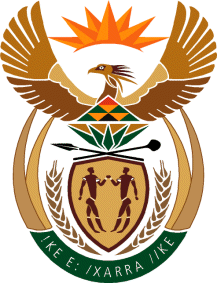 MINISTRY: COMMUNICATIONS
REPUBLIC OF SOUTH AFRICAPrivate Bag X 745, Pretoria, 0001, Tel: +27 12 473 0164   Fax: +27 12 473 0585Tshedimosetso House,1035 Francis Baard Street, Tshedimosetso House, Pretoria, 1000Impact IndicatorsTarget 2019Identity based on self-description60% of population describing themselves as South AfricansPride in being South African75% of South African reflecting to be South African by 2018/19 Pride in our national sporting teams66% percent of South Africans proud of our national sporting teamsA diverse broadcasting system that preserves informs and reflects the cultural heritage of all South Africans70% of content reflects South AfricansImpact IndicatorsTarget 2019Q3Identity based on self-description60% of population describing themselves as South82% of population describe themselves as South AfricansPride in being South African75% of South African reflecting to be South African by 2018/19 96% of South African are proud to be South AfricansPride in our national sporting teams66% percent of South Africans proud of the national sporting teams82% of South Africans are proud of the national sporting teamsA diverse broadcasting system that preserves informs and reflects the cultural heritage of all South Africans70% of content reflects South Africans70% of content reflects South Africans 